Job description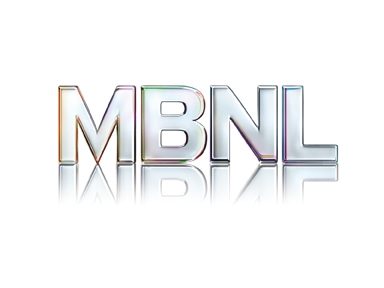 Role title:Principal Site Design EngineerPrincipal Site Design EngineerPrincipal Site Design EngineerVersion number:1.0Reports to:Head of Ran Design Head of Ran Design Directorate:DPDDPDGGS:Location:AmershamAmershamOrganisation structure & department profile:The Design team is responsible for the delivery and maintenance of a series of design, guidelines and policies on behalf of our shareholders. These designs are delivered via Managed Service Partners (MSP’s), the Shareholders Design teams and specialist resources in order to enhance the capabilities of the networks.The Design team is responsible for the delivery and maintenance of a series of design, guidelines and policies on behalf of our shareholders. These designs are delivered via Managed Service Partners (MSP’s), the Shareholders Design teams and specialist resources in order to enhance the capabilities of the networks.The Design team is responsible for the delivery and maintenance of a series of design, guidelines and policies on behalf of our shareholders. These designs are delivered via Managed Service Partners (MSP’s), the Shareholders Design teams and specialist resources in order to enhance the capabilities of the networks.The Design team is responsible for the delivery and maintenance of a series of design, guidelines and policies on behalf of our shareholders. These designs are delivered via Managed Service Partners (MSP’s), the Shareholders Design teams and specialist resources in order to enhance the capabilities of the networks.The Design team is responsible for the delivery and maintenance of a series of design, guidelines and policies on behalf of our shareholders. These designs are delivered via Managed Service Partners (MSP’s), the Shareholders Design teams and specialist resources in order to enhance the capabilities of the networks.Role purpose:Delivery of the Design guidance used in delivery of the 2G, shared 3G and 4G RANs. With specific emphasis on Antenna line related items.Technical management of antenna related new productsSupport the on-going delivery of shareholders 2G, shared 3G and 4G networks within agreed budgetEnsure that Site Infrastructure and Antenna systems are designed and dimensioned to ensure that network availability targets are maintained or improved.Identify to Shareholder teams design activities required to achieve Best Network at Lowest cost status.Support the Operational teams in identification of Antenna line related issues.Support the Shareholders in Development of Site Sharing Strategies.Delivery of the Design guidance used in delivery of the 2G, shared 3G and 4G RANs. With specific emphasis on Antenna line related items.Technical management of antenna related new productsSupport the on-going delivery of shareholders 2G, shared 3G and 4G networks within agreed budgetEnsure that Site Infrastructure and Antenna systems are designed and dimensioned to ensure that network availability targets are maintained or improved.Identify to Shareholder teams design activities required to achieve Best Network at Lowest cost status.Support the Operational teams in identification of Antenna line related issues.Support the Shareholders in Development of Site Sharing Strategies.Delivery of the Design guidance used in delivery of the 2G, shared 3G and 4G RANs. With specific emphasis on Antenna line related items.Technical management of antenna related new productsSupport the on-going delivery of shareholders 2G, shared 3G and 4G networks within agreed budgetEnsure that Site Infrastructure and Antenna systems are designed and dimensioned to ensure that network availability targets are maintained or improved.Identify to Shareholder teams design activities required to achieve Best Network at Lowest cost status.Support the Operational teams in identification of Antenna line related issues.Support the Shareholders in Development of Site Sharing Strategies.Delivery of the Design guidance used in delivery of the 2G, shared 3G and 4G RANs. With specific emphasis on Antenna line related items.Technical management of antenna related new productsSupport the on-going delivery of shareholders 2G, shared 3G and 4G networks within agreed budgetEnsure that Site Infrastructure and Antenna systems are designed and dimensioned to ensure that network availability targets are maintained or improved.Identify to Shareholder teams design activities required to achieve Best Network at Lowest cost status.Support the Operational teams in identification of Antenna line related issues.Support the Shareholders in Development of Site Sharing Strategies.Delivery of the Design guidance used in delivery of the 2G, shared 3G and 4G RANs. With specific emphasis on Antenna line related items.Technical management of antenna related new productsSupport the on-going delivery of shareholders 2G, shared 3G and 4G networks within agreed budgetEnsure that Site Infrastructure and Antenna systems are designed and dimensioned to ensure that network availability targets are maintained or improved.Identify to Shareholder teams design activities required to achieve Best Network at Lowest cost status.Support the Operational teams in identification of Antenna line related issues.Support the Shareholders in Development of Site Sharing Strategies.Key Responsibilities & Accountabilities:(In priority order)Ensuring coherent solutions are put in place to address end to end service requirements.Production of Antenna Line design and deployment guides in conjunction with EE and ThreeProvide Operational support for antenna line device queries New Product Introduction process design support with specific responsibility for antenna line products.Provide support across RAN Design area where required (Mechanical, Electrical, Performance and RF)RF Compliance design support Lead Radio Platform ForumRepresent MBNL in the Site Share Working GroupDarwin design leadFixits (Design deviations and concessions) approval Provide Design Support to Small Works Contractors, Shareholders, other MBNL departments.Ensuring coherent solutions are put in place to address end to end service requirements.Production of Antenna Line design and deployment guides in conjunction with EE and ThreeProvide Operational support for antenna line device queries New Product Introduction process design support with specific responsibility for antenna line products.Provide support across RAN Design area where required (Mechanical, Electrical, Performance and RF)RF Compliance design support Lead Radio Platform ForumRepresent MBNL in the Site Share Working GroupDarwin design leadFixits (Design deviations and concessions) approval Provide Design Support to Small Works Contractors, Shareholders, other MBNL departments.Ensuring coherent solutions are put in place to address end to end service requirements.Production of Antenna Line design and deployment guides in conjunction with EE and ThreeProvide Operational support for antenna line device queries New Product Introduction process design support with specific responsibility for antenna line products.Provide support across RAN Design area where required (Mechanical, Electrical, Performance and RF)RF Compliance design support Lead Radio Platform ForumRepresent MBNL in the Site Share Working GroupDarwin design leadFixits (Design deviations and concessions) approval Provide Design Support to Small Works Contractors, Shareholders, other MBNL departments.Ensuring coherent solutions are put in place to address end to end service requirements.Production of Antenna Line design and deployment guides in conjunction with EE and ThreeProvide Operational support for antenna line device queries New Product Introduction process design support with specific responsibility for antenna line products.Provide support across RAN Design area where required (Mechanical, Electrical, Performance and RF)RF Compliance design support Lead Radio Platform ForumRepresent MBNL in the Site Share Working GroupDarwin design leadFixits (Design deviations and concessions) approval Provide Design Support to Small Works Contractors, Shareholders, other MBNL departments.Ensuring coherent solutions are put in place to address end to end service requirements.Production of Antenna Line design and deployment guides in conjunction with EE and ThreeProvide Operational support for antenna line device queries New Product Introduction process design support with specific responsibility for antenna line products.Provide support across RAN Design area where required (Mechanical, Electrical, Performance and RF)RF Compliance design support Lead Radio Platform ForumRepresent MBNL in the Site Share Working GroupDarwin design leadFixits (Design deviations and concessions) approval Provide Design Support to Small Works Contractors, Shareholders, other MBNL departments.Key Challenges:(in priority order)Ensuring that the needs of both shareholders are metDealing with a multi-party projects with potentially conflicting interests.Ensuring Design projects fulfil needs of the developing Network Deployment ProgrammesEnsuring that the needs of both shareholders are metDealing with a multi-party projects with potentially conflicting interests.Ensuring Design projects fulfil needs of the developing Network Deployment ProgrammesEnsuring that the needs of both shareholders are metDealing with a multi-party projects with potentially conflicting interests.Ensuring Design projects fulfil needs of the developing Network Deployment ProgrammesEnsuring that the needs of both shareholders are metDealing with a multi-party projects with potentially conflicting interests.Ensuring Design projects fulfil needs of the developing Network Deployment ProgrammesEnsuring that the needs of both shareholders are metDealing with a multi-party projects with potentially conflicting interests.Ensuring Design projects fulfil needs of the developing Network Deployment ProgrammesKey Relationships:(level, nature & purpose)Ongoing strategic and “operational” work with all parties. strategic, influencing, negotiating, providing technical support. IncludingIn house all areas, shareholders, MSPs and external vendorswithin own function:Director/Head Of – to ensure clear and meaningful information on the technical progress of design activities and recommendations for any remedial actionsacross other function:Ensure programmes delivered to time, cost and quality and that projects are run in accordance with the Delivery way.Able to articulate designs and their impact at all levels and proide support to members of other functions appropriatelyexternal suppliers: Director’s/Head Of/PM’s – Supplier management, ensuring clarity and understanding of requirements, deliverables, programme and performance measures.Presenting to external suppliers to ensure that they understand what is required them as designs and products evolve.Capture from external suppliers future opportunities to develop and improve the network through adoption of new technologies, products and solutions as appropriate. external customers:Director/Head Of/PM’s – shareholder engagement. Working closely with the shareholder design teams to provide clear and meaningful information and recommendations as required. Liaise with deployment teams to capture and address their needs. Ongoing strategic and “operational” work with all parties. strategic, influencing, negotiating, providing technical support. IncludingIn house all areas, shareholders, MSPs and external vendorswithin own function:Director/Head Of – to ensure clear and meaningful information on the technical progress of design activities and recommendations for any remedial actionsacross other function:Ensure programmes delivered to time, cost and quality and that projects are run in accordance with the Delivery way.Able to articulate designs and their impact at all levels and proide support to members of other functions appropriatelyexternal suppliers: Director’s/Head Of/PM’s – Supplier management, ensuring clarity and understanding of requirements, deliverables, programme and performance measures.Presenting to external suppliers to ensure that they understand what is required them as designs and products evolve.Capture from external suppliers future opportunities to develop and improve the network through adoption of new technologies, products and solutions as appropriate. external customers:Director/Head Of/PM’s – shareholder engagement. Working closely with the shareholder design teams to provide clear and meaningful information and recommendations as required. Liaise with deployment teams to capture and address their needs. Ongoing strategic and “operational” work with all parties. strategic, influencing, negotiating, providing technical support. IncludingIn house all areas, shareholders, MSPs and external vendorswithin own function:Director/Head Of – to ensure clear and meaningful information on the technical progress of design activities and recommendations for any remedial actionsacross other function:Ensure programmes delivered to time, cost and quality and that projects are run in accordance with the Delivery way.Able to articulate designs and their impact at all levels and proide support to members of other functions appropriatelyexternal suppliers: Director’s/Head Of/PM’s – Supplier management, ensuring clarity and understanding of requirements, deliverables, programme and performance measures.Presenting to external suppliers to ensure that they understand what is required them as designs and products evolve.Capture from external suppliers future opportunities to develop and improve the network through adoption of new technologies, products and solutions as appropriate. external customers:Director/Head Of/PM’s – shareholder engagement. Working closely with the shareholder design teams to provide clear and meaningful information and recommendations as required. Liaise with deployment teams to capture and address their needs. Ongoing strategic and “operational” work with all parties. strategic, influencing, negotiating, providing technical support. IncludingIn house all areas, shareholders, MSPs and external vendorswithin own function:Director/Head Of – to ensure clear and meaningful information on the technical progress of design activities and recommendations for any remedial actionsacross other function:Ensure programmes delivered to time, cost and quality and that projects are run in accordance with the Delivery way.Able to articulate designs and their impact at all levels and proide support to members of other functions appropriatelyexternal suppliers: Director’s/Head Of/PM’s – Supplier management, ensuring clarity and understanding of requirements, deliverables, programme and performance measures.Presenting to external suppliers to ensure that they understand what is required them as designs and products evolve.Capture from external suppliers future opportunities to develop and improve the network through adoption of new technologies, products and solutions as appropriate. external customers:Director/Head Of/PM’s – shareholder engagement. Working closely with the shareholder design teams to provide clear and meaningful information and recommendations as required. Liaise with deployment teams to capture and address their needs. Ongoing strategic and “operational” work with all parties. strategic, influencing, negotiating, providing technical support. IncludingIn house all areas, shareholders, MSPs and external vendorswithin own function:Director/Head Of – to ensure clear and meaningful information on the technical progress of design activities and recommendations for any remedial actionsacross other function:Ensure programmes delivered to time, cost and quality and that projects are run in accordance with the Delivery way.Able to articulate designs and their impact at all levels and proide support to members of other functions appropriatelyexternal suppliers: Director’s/Head Of/PM’s – Supplier management, ensuring clarity and understanding of requirements, deliverables, programme and performance measures.Presenting to external suppliers to ensure that they understand what is required them as designs and products evolve.Capture from external suppliers future opportunities to develop and improve the network through adoption of new technologies, products and solutions as appropriate. external customers:Director/Head Of/PM’s – shareholder engagement. Working closely with the shareholder design teams to provide clear and meaningful information and recommendations as required. Liaise with deployment teams to capture and address their needs. Other key relationship comments:Provide clear guidance and Support to all levels up to VP within the Shareholder companies. Gaining their trust and commitment.Other key relationship comments:Provide clear guidance and Support to all levels up to VP within the Shareholder companies. Gaining their trust and commitment.Other key relationship comments:Provide clear guidance and Support to all levels up to VP within the Shareholder companies. Gaining their trust and commitment.Other key relationship comments:Provide clear guidance and Support to all levels up to VP within the Shareholder companies. Gaining their trust and commitment.Other key relationship comments:Provide clear guidance and Support to all levels up to VP within the Shareholder companies. Gaining their trust and commitment.Key MBNL behavioursShine:  Be an ambassador for MBNL.  Be courageous and resilient.  Grow and stretch yourself, rise to the challengeCollaborate:  Be positive. Actively seek others out and build effective relationships.  Have open, honest & transparent conversationsDeliver:  Create a plan, regularly review and measure against that plan.  Have a can-do attitude, learn from your experienceLead:  Create, innovate and inspire.  Challenge the norm and bring people on the journeyShine:  Be an ambassador for MBNL.  Be courageous and resilient.  Grow and stretch yourself, rise to the challengeCollaborate:  Be positive. Actively seek others out and build effective relationships.  Have open, honest & transparent conversationsDeliver:  Create a plan, regularly review and measure against that plan.  Have a can-do attitude, learn from your experienceLead:  Create, innovate and inspire.  Challenge the norm and bring people on the journeyShine:  Be an ambassador for MBNL.  Be courageous and resilient.  Grow and stretch yourself, rise to the challengeCollaborate:  Be positive. Actively seek others out and build effective relationships.  Have open, honest & transparent conversationsDeliver:  Create a plan, regularly review and measure against that plan.  Have a can-do attitude, learn from your experienceLead:  Create, innovate and inspire.  Challenge the norm and bring people on the journeyShine:  Be an ambassador for MBNL.  Be courageous and resilient.  Grow and stretch yourself, rise to the challengeCollaborate:  Be positive. Actively seek others out and build effective relationships.  Have open, honest & transparent conversationsDeliver:  Create a plan, regularly review and measure against that plan.  Have a can-do attitude, learn from your experienceLead:  Create, innovate and inspire.  Challenge the norm and bring people on the journeyShine:  Be an ambassador for MBNL.  Be courageous and resilient.  Grow and stretch yourself, rise to the challengeCollaborate:  Be positive. Actively seek others out and build effective relationships.  Have open, honest & transparent conversationsDeliver:  Create a plan, regularly review and measure against that plan.  Have a can-do attitude, learn from your experienceLead:  Create, innovate and inspire.  Challenge the norm and bring people on the journeyCritical Knowledge & Experience (non time related):professional / technicalprofessional / technicalprofessional / technicalprofessional / technicalprofessional / technicalCritical Knowledge & Experience (non time related):must have:University/College degree or degree calibre preferably from Telecommunications or Radio Frequency Engineering backgroundSignificant knowledge of RAN technologies, GSM, UMTS and LTE.Knowledge of 2G, 3G, 4G RAN design and core network architecturesWorking knowledge of Optimisation of capacity and performance of cellular networks.Working knowledge of Antenna and Feeder SystemsUniversity/College degree or degree calibre preferably from Telecommunications or Radio Frequency Engineering backgroundSignificant knowledge of RAN technologies, GSM, UMTS and LTE.Knowledge of 2G, 3G, 4G RAN design and core network architecturesWorking knowledge of Optimisation of capacity and performance of cellular networks.Working knowledge of Antenna and Feeder SystemsUniversity/College degree or degree calibre preferably from Telecommunications or Radio Frequency Engineering backgroundSignificant knowledge of RAN technologies, GSM, UMTS and LTE.Knowledge of 2G, 3G, 4G RAN design and core network architecturesWorking knowledge of Optimisation of capacity and performance of cellular networks.Working knowledge of Antenna and Feeder SystemsUniversity/College degree or degree calibre preferably from Telecommunications or Radio Frequency Engineering backgroundSignificant knowledge of RAN technologies, GSM, UMTS and LTE.Knowledge of 2G, 3G, 4G RAN design and core network architecturesWorking knowledge of Optimisation of capacity and performance of cellular networks.Working knowledge of Antenna and Feeder SystemsCritical Knowledge & Experience (non time related):nice to have:Working Knowledge of ICNIRP complianceExperience of MBNL’s Tools and systems used in planning and operating the NetworkStrategy development experience relating to Cellular Networks.Working Knowledge of ICNIRP complianceExperience of MBNL’s Tools and systems used in planning and operating the NetworkStrategy development experience relating to Cellular Networks.Working Knowledge of ICNIRP complianceExperience of MBNL’s Tools and systems used in planning and operating the NetworkStrategy development experience relating to Cellular Networks.Working Knowledge of ICNIRP complianceExperience of MBNL’s Tools and systems used in planning and operating the NetworkStrategy development experience relating to Cellular Networks.Critical Knowledge & Experience (non time related):business / contextbusiness / contextbusiness / contextbusiness / contextbusiness / contextCritical Knowledge & Experience (non time related):must have:Experience in a Network Operator or Managed Service Provider environmentDemonstrable experience of project delivery on time and to customer satisfactionAbility to respond flexibly to design challenges arising from the Acquisition and Implementation processes.Experience in a Network Operator or Managed Service Provider environmentDemonstrable experience of project delivery on time and to customer satisfactionAbility to respond flexibly to design challenges arising from the Acquisition and Implementation processes.Experience in a Network Operator or Managed Service Provider environmentDemonstrable experience of project delivery on time and to customer satisfactionAbility to respond flexibly to design challenges arising from the Acquisition and Implementation processes.Experience in a Network Operator or Managed Service Provider environmentDemonstrable experience of project delivery on time and to customer satisfactionAbility to respond flexibly to design challenges arising from the Acquisition and Implementation processes.Critical Knowledge & Experience (non time related):nice to have:Experience of matrix and functional management environments is desirable.Experience of working in a joint venture environment. Experience of matrix and functional management environments is desirable.Experience of working in a joint venture environment. Experience of matrix and functional management environments is desirable.Experience of working in a joint venture environment. Experience of matrix and functional management environments is desirable.Experience of working in a joint venture environment. Any other comments:Role holder will be required to travel within the UK to attend meetings and workshops on a regular basis.Role holder will be required to travel within the UK to attend meetings and workshops on a regular basis.Role holder will be required to travel within the UK to attend meetings and workshops on a regular basis.Role holder will be required to travel within the UK to attend meetings and workshops on a regular basis.Role holder will be required to travel within the UK to attend meetings and workshops on a regular basis.